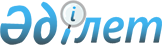 Об установлении единых ставок фиксированного налога на 2012 год
					
			Утративший силу
			
			
		
					Решение Курмангазинского районного маслихата Атырауской области от 8 мая 2012 года № 42-V. Зарегистрировано Департаментом юстиции Атырауской области 1 июня 2012 года № 4-8-225. Утратило силу - решением Курмангазинского районного маслихата Атырауской области от 6 февраля 2013 года № 120-V      Сноска. Утратило силу - решением Курмангазинского районного маслихата Атырауской области от 06.02.2013 № 120-V



      В соответствии с подпунктом 15) пункта 1 статьи 6 Закона Республики Казахстан от 23 января 2001 года "О местном государственном управлении и самоуправлении в Республике Казахстан", статьей 422 Кодекса Республики Казахстан от 10 декабря 2008 года "О налогах и других обязательных платежах в бюджет" (Налоговый Кодекс) и на основании предложения налогового управления по Курмангазинскому району от 2 мая 2012 года № 671 районный маслихат РЕШИЛ:



      1. Установить размер единых ставок фиксированного налога на 2012 год согласно приложению.



      2. Признать утратившим силу решение районного маслихата от 23 декабря 2009 года № 235-ХХV "Об установлении размера ставок индивидуальным предпринимателям и юридическим лицам, осуществляющих игровой бизнес на 2010 год" (зарегистрировано в реестре государственной регистрации нормативных правовых актов за № 4-8-180 от 27 января 2010 года, опубликовано 11 февраля 2010 года в газете "Серпер" № 7).



      3. Настоящее решение вступает в силу со дня государственной регистрации, вводится в действие по истечении десяти календарных дней после дня его первого официального опубликования и распространяется на отношения возникшие с 1 января 2012 года.



      4. Контроль за исполнением настоящего решения возложить на постоянную комиссию районного маслихата по экономике, налогу и бюджетной политике (Б. Жугинисов).      Председатель внеочередной

      ІV сессии маслихата:                       Б. Кенжебаев      Секретарь районного маслихата:             Р. Султанияев

Согласовано:

Начальник налогового управления

по Курмангазинскому району                       Ш. Сагынгалиев

8 мая 2012 год

Приложение к решению      

районного маслихата № 42-V "Об  

установлении единых ставок   

фиксированного налога на 2012 год" Размеры ставок фиксированного налога на 2012 год
					© 2012. РГП на ПХВ «Институт законодательства и правовой информации Республики Казахстан» Министерства юстиции Республики Казахстан
				№Наименование объекта налогообложенияРазмеры базовых ставок фиксированного налога (в месячных расчетных показателях)в месяцРазмеры базовых ставок фиксированного налога (в месячных расчетных показателях)в год12341.Игровой автомат без выигрыша, предназначенный для проведения игры с одним игроком6722Игровой автомат без выигрыша, предназначенный для проведения игры с участием более одного игрока91083Персональный компьютер, используемый для проведения игры2244Игровая дорожка303605Карт121446Бильярдный стол20240